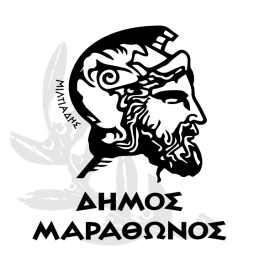 ΕΛΛΗΝΙΚΗ ΔΗΜΟΚΡΑΤΙΑ	                                            Νέα Μάκρη: 30/8/21  ΝΟΜΟΣ ΑΤΤΙΚΗΣ	ΑΠ: ΔΗΜΟΣ ΜΑΡΑΘΩΝΟΣ	Δ/ΝΣΗ  ΔΙΟΙΚΗΤΙΚΟΥΑΥΤΟΤΕΛΕΣ ΤΜΗΜΑ ΚΟΙΝΩΝΙΚΗΣ ΠΡΟΣΤΑΣΙΑΣ ΠΑΙΔΕΙΑΣ ΠΟΛΙΤΙΣΜΟΥ ΚΑΙ ΑΘΛΗΤΙΣΜΟΥΓΡΑΦΕΙΟ ΑΘΛΗΤΙΣΜΟΥ & ΝΕΑΣ ΓΕΝΙΑΣ	Επικοινωνία:Παπαβασιλείου ΓιάννηςΠασχάλης ΠαναγιώτηςΔ/νση: Λ. Μαραθώνος 104, Νέα Μάκρη, T.K. 19005	                                       Τηλ.: +3022943 20534	 Email: gr.athl.mar@gmail.com	     ΕΙΣΗΓΗΣΗ: Περί παραχώρησης οικονομικής ενίσχυσης στον Αθλητή Λουκά Πρωτονοτάριο Του ποσού των 5000€.Έχοντας υπόψη:Την υπ’ αρίθμ. Πρωτ 15063 24/8/21 αίτηση του Αθλητή Λουκά Πρωτονοτάριου ,  σύμφωνα με την οποία αναφέρονται τα εξής: , ΛΟΥΚΑ-ΙΩΑΝΝΗ ΠΡΩΤΟΝΟΤΑΡΙΟΥΓεννήθηκα στην Αθήνα στις 24/11/1991, είμαι δημότης και κάτοικος του Δήμου Μαραθώνα.Λόγω πρόωρου τοκετού υπέστη εγκεφαλική παράλυση. Επίσης είμαι παιδί μονογονεϊκής οικογένειας.Από την ηλικία των 7 ετών, ξεκίνησα να ασχολούμαι με τον αθλητισμό και συγκεκριμένα με τον στίβο.Ανήκω στον ΑΣ.ΑΙΟΛΟ ΒΡΙΛΗΣΣΙΩΝ ΣΤΙΒΟΣ. Έχω δελτίο αθλητή του ΣΕΓΑΣ και λαμβάνω μέρος στους εκάστοτε Διασυλλογικούς Αγώνες. Είμαι Επίτιμο Μέλος ΑΠΣ ΤΕΛΜΗΣΣΟΥ ΜΑΡΑΘΩΝΑ-Ν.ΜΑΚΡΗΣ. Από το 2007 ανήκω στην ΕΑΟΜ-ΑμεΑ (Εθνική Αθλητική Ομοσπονδία Ατόμων με Αναπηρία),στον Σύλλογο ΠΑΣΚΑ.Προπονούμαι καθημερινά, πολλές φορές και 2 φορές την ημέρα, κάνοντας ατελείωτα χιλιόμετρα με την μητέρα μου, για να πηγαίνω καθημερινά στο Ολυμπιακό Στάδιο (ΟΑΚΑ) προκειμένου να έχω τις καλύτερες δυνατές συνθήκες προπόνησης.Προπονητής μου είναι ο Παραολυμπιονίκης στο τριπλούν Γιώργος Τοπτσής καιο Δημήτρης ΓερασίμουΑπό το 2007 έως και σήμερα είμαι κάτοχος Χρυσών Μεταλλίων ανελλιπώς, στους δρόμους 100μ-200-400μ & 800μ.Είμαι κάτοχος των Πανελληνίων Ρεκόρ στα 200μ και 400μ.Τον Αύγουστο του 2014 είχα την πρώτη μου κλίση και συμμετοχή με τα χρώματα της Εθνικής Ομάδας στο Πανευρωπαϊκό Πρωτάθλημα Στίβου στο Σουόνσι της Ουαλίας, όπου και κατέκτησα την 5η θέση στα 200μ και την 8η θέση στα 400μ.Τον Ιούλιο του 2017 είχα την δεύτερη συμμετοχή μου με την Εθνική Ομάδα στο Παγκόσμιο Πρωτάθλημα Στίβου στο Λονδίνο του Ενωμένου Βασιλείου, όπου κατέκτησα την 9η θέση στα 200μ και την 10η θέση στα 100μ.Τον Αύγουστο του 2018 την τρίτη συμμετοχή με την Εθνική Ομάδα στο Πανευρωπαϊκό Πρωτάθλημα στο Βερολίνο της Γερμανίας, όπου κατέκτησα την 6η Θέση στα 100μ & 200μ.αντίστοιχαΤον Ιούνιο του 2021,είχα την τέταρτη συμμετοχή με την Εθνική στο Πανευρωπαϊκό Πρωτάθλημα στο Μπίντγκοτζ της Πολωνίας, όπου κατέκτησα την 3η Θέση στα 400μ και την 7η Θέση στα 100μΤα τελευταία 4 χρόνια λαμβάνω μέρος σε Παγκόσμια Γκραντ Πρι και Διεθνή Μίτινγκ κατακτώντας χρυσά, αργυρά και χάλκινα μετάλλια, βελτιώνοντας συνεχώς τα ατομικά μου ρεκόρ, αποκτώντας έτσι πολύτιμες εμπειρίες στο δρόμο που έχω χαράξει και με το όνειρό μου την συμμετοχή και διάκρισή μου σε Παραολυμπιακούς Αγώνες.Οι επιδόσεις μου στην κατηγορία Τ36 όπου ανήκω είναι:100μ 13.35 PB 2019     200μ-27.74 PB 2019  400μ -1.04.80 PB 2016 800μ- 2.41.00 PB 2016Κατόπιν των ανωτέρω,ΕισηγούμαστεΟ Αντιδήμαρχος Αθλητισμού Τουρισμού και το Γραφείο Αθλητισμού και Νέας Γενιάς,  την  παραχώρηση οικονομικής ενίσχυσης στον Αθλητή Λουκά Πρωτονοτάριο Έχοντας υπόψη:Την υπ’ αρίθμ. Πρωτ 15063 24/8/21 αίτηση του Αθλητή Λουκά Πρωτονοτάριου ο Αντιδήμαρχος Αθλητισμού Τουρισμού και το Γραφείο Αθλητισμού και Νέας Γενιάς εισηγείτο στην Οικονομική Επιτροπή του Δήμου Μαραθώνος  την παραχώρηση οικονομικής ενίσχυσης του ποσού των 5000€  .Επίσης το ανωτέρω  ποσό  αφορά λειτουργικά έξοδα  του Αθλητή καθώς και την δημιουργία σετ αθλητικού εξοπλισμού με τα λογότυπα του Δήμου,  ο συγκεκριμένος αθλητής εθεωρείτο πρεσβευτής του Δήμου Μαραθώνος και με την παρουσία του σε όλα τα σημαντικά αθλητικά γεγονότα ανά τον κόσμο συμβάλει στην προβολή του Δήμου μας.Τέλος σας επισυνάπτω οικονομική προσφορά αθλητικού  εξοπλισμού που αφορά των αθλητή μας. Στη διάθεσή σας Με εκτίμησηΟ ΑΝΤΙΔΗΜΑΡΧΟΣ ΑΘΛΗΤΙΣΜΟΥ & ΤΟΥΡΙΣΜΟΥΠαπαϊωάννου Δημήτριος